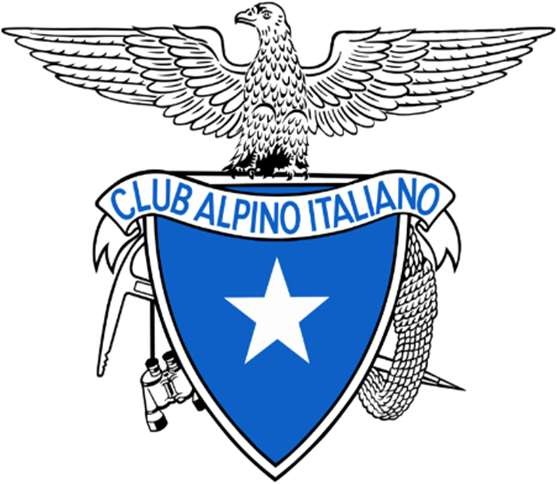 PROGRAMMA ESCURSIONI ED ATTIVITA’ GENNAIO-MARZO 2022*Tutte le attività su neve si svolgeranno in base alle nuove norme sulla sicurezza nelle discipline sportive invernali, previste dal decreto legislativo 28 febbraio 2021, n. 40. GennaioSCI NORDICO: 07 gennaio 2022 ore 18:30, presentazione del corso SCI DI FONDO in sede: referenti Catracchia Daniele- Bottini Sabrina. ESCURSIONISMO: 09 gennaio 2022 escursione Monte Lupone (Monti Lepini): referenti De Nardis Memmina- Roma Luciano. Diff. EALPINISMO GIOVANILE: 16 gennaio 2022 Creste del monte Circeo: referenti Fanella Renato- Scalia Enrico – Piccirilli Giuseppe. DIFF.EEBIBLIOTECA: 20 gennaio 2022 ore 21:00 (Buzzati romanziere, serata con Marcello Carlino): referente Lancia Piero. Link https://zoom.us/j/93612402909* SCI NORDICO: 22 gennaio 2022 prima uscita del corso di sci nordico: referenti Catracchia Daniele Bottini Sabrina. DIFF.EAI* ESCURSIONISMO: 22 gennaio 2022 ciaspolata Prati di Mezzo (Mainarde): referente Gabriele Montori. DIFF. EAICICLOESCURSIONISMO: 23 gennaio 2022 osservatorio Cacume (Monti Lepini): referenti Manchi Paola, Vona Pierfrancesco, Crociani Mauro. ESCURSIONISMO: 30 gennaio 2022 Monte Redentore (Monti Aurunci): referente Ricciotti Patrizio.